Poslodavac: ____________________________Ime i prezime: ________________________________Naziv radnog mjesta: __________________________________Koliko u Vašoj tvrtki/ustanovi/gospodarstvu ima zaposlenika koji su na Veleučilištu 'Marko Marulić' u Kninu završili: Preddiplomski stručni studij _____________________ Specijalistički diplomski stručni studij ___________________ Naziv radnog mjesta i opis poslova koje obavljaju završeni studenti Veleučilišta: Preddiplomski stručni studij     __________________________________________________________________________________________________________________________________________________ Specijalistički diplomski stručni studij     __________________________________________________________________________________________________________________________________________________ Ukoliko imate zaposlenog završenog studenta preddiplomskog studija Veleučilišta, imaju li potrebe za  nastavak studiranja u okviru diplomskog stručnog studija? a) Da  b) Ne Imaju li Vaši zaposlenici, unutar poslova koje obavljaju, potrebe za usavršavanjem kroz kratke tečajeve? a) Da        b) Ne Iz kojih područja bi trebalo organizirati kratke tečajeve?  a) biotehnologije (biotehničke znanosti):                        				    - poljoprivrede                         				   - prehrambene tehnologije b) ekonomije (društvene znanosti)Planirate li zapošljavanje završenih studenata Veleučilišta u naredne dvije godine? Da, navedite koliko______________________________________b) Ne Odrađuju li studenti Veleučilišta stručnu praksu u Vašoj tvrtki/ustanovi/gospodarstvu?Da, navedite koliko ste studenata u zadnjih 5 godina imali na praksi_____________________________ b) Ne Jeste li voljni primati studente na praksu? Da, navedite koliko u sljedećih 5 godina ___________________________________________________ b) Ne Koji je stručni studij Veleučilišta za Vašu tvrtku najvažniji? Poljoprivreda krša (preddiplomski)Prehrambena tehnologija (preddiplomski)Trgovinsko poslovanje s poduzetništvom( preddiplomski)Ekonomski normativni okvir poduzetništva (diplomski)Molimo Vas da zaokruživanjem brojeva od 1 do 5 vrednujete studije na Veleučilištu koja pokrivaju područje Vašega rada: a) Poljoprivreda kršaStudent može biti osposobljen za samostalni rad unutar užeg stručnog područja (biljna proizvodnja i stočarstvo) ili pak nastaviti obrazovanje na diplomskom studiju unutar biotehničkih ili drugih znanosti. Svoja radna mjesta naći će na vlastitom imanju, kao voditelji i organizatori biljne proizvodnje na imanjima velikih poduzetnika (tvrtki), ili kao suradnici u poslovima prometa poljoprivrednim proizvodima i opremom.                                             1           2            3          4        5b) Prehrambena tehnologijaOsnovni cilj stručnog studija prehrambene tehnologije je razvijanje „stručnih vještina“ neophodnih za što brže uključivanje budućih stručnjaka u proces rada u različitim granama gospodarstva te malog i srednjeg poduzetništva, te nastavak školovanja na sveučilišnim studijima uz ispunjavanje određenih uvjeta. Tijekom studija studenti stječu temeljna i specijalistička znanja, temeljem kojih će biti osposobljeni za samostalan rad u svojim ili suvlasničkim poduzećima usmjerenim na proizvodnju i trgovinu kvalitetne hrane.          2        3        4         5c) Trgovinsko poslovanje s poduzetništvom i Malo poduzetništvo Stručni studij Trgovinsko poslovanje s poduzetništvom studente podučava i osposobljava za upravljanje malim i srednjim poduzećima. 
Namijenjen je prvenstveno studentima koji svoju budućnost vide kroz zapošljavanje ili samozapošljavanje u malim proizvodnim i uslužnim poduzećima, konzultantskim i inženjering tvrtkama.	1            2           3        4          5d) Ekonomski i normativni okvir poduzetništva (diplomski)S obzirom da će student po završetku specijalističkog diplomskog stručnog studija posjedovati odgovarajuća znanja i vještine iz područja ekonomije i područja prava (približno jednake kompetencije iz oba područja) za direktno uključivanje na tržište rada, imati će kompetencije za obavljanje čitavog niza poslova u gospodarstvu i javnom sektoru.                                       1             2              3                4             5Molimo Vas da zaokruživanjem brojeva od 1 do 5 vrednujete ishode učenja po studijima na Veleučilištu koji pokrivaju područje Vašega rada: Tablica 1.                                                                         1- nije uopće važno         5 – najvažnije Tablica 2. 					1- nije uopće važno         5 – najvažnijeTablica 3.                                                                         1- nije uopće važno         5 – najvažnije Tablica 4.                                                                    1- nije uopće važno         5 – najvažnijeTablica 5.                                                                    1- nije uopće važno         5 – najvažnijeŠto biste nam sugerirali da promijenimo u postojećim studijima?       ______________________________________________________________________________________________________________________________________________________ Da li biste sugerirali osnivanje novih studijskih programa i iz kojeg područja?       ______________________________________________________________________________________________________________________________________________________ Ocijenite od 1-5 svaku od ponuđenih  vještina i sposobnosti koje smatrate važnim za buduće zaposlenike.                                                                                                  1- nije uopće važno         5 – najvažnije Osim navedenih, koje biste profesionalne vještine i sposobnosti dodatno istaknuli?       ______________________________________________________________________________________________________________________________________________________ Želite li sudjelovati kao savjetnik u razvoju naših budućih programa? a) Da   b) Ne Hvala što ste ispunili upitnik! 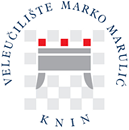 VELEUČILIŠTE „MARKO MARULIĆ“ U KNINUUpitnik o zadovoljstvu poslodavaca stručnim studijima VeleučilištaIzdanje: 2019.VELEUČILIŠTE „MARKO MARULIĆ“ U KNINUUpitnik o zadovoljstvu poslodavaca stručnim studijima VeleučilištaStudij Poljoprivreda krša – Biljna proizvodnja      Po završetku ovog studija, studenti će biti osposobljeni:     -	procijeniti stanje i trendove u području biljne proizvodnje te suvremene potrebe u održivom razvoju ruralnog prostora1   2   3   4   5 -	efikasno upravljati poljoprivrednim gospodarstvom1   2   3   4   5 -	interpretirati glavne biološke, kemijske, pedološke, ekološke, meliorativne i tehnološke čimbenike uzgoja biljaka1   2   3   4   5 -	kreativno koristiti tehnologiju proizvodnje voćarskih, povrtnih i drugih kultura te voditi suvremene tehnološke procese unutar srodnih poljoprivrednih grana1   2   3   4   5 -	upravljati nabavom repromaterijala, mehanizacije i opreme1   2   3   4   5 -	samostalno voditi tehnološke procese iz područja biljne proizvodnje1   2   3   4   5 -	odabrati za uzgoj i preporučiti kulture i sorte/hibride koji odgovaraju specifičnim agroekološkim uvjetima te procijeniti agronomska svojstva novih sorata i hibrida s ciljem donošenja preporuka za proizvodnju i poslovanje1   2   3   4   5 -	odgovorno se ponašati prema prirodnom okolišu1   2   3   4   5 -	komunicirati na stranom jeziku i biti informatički pismeni1   2   3   4   5 -            kreativno koristiti dostignute sposobnosti teorijskog i praktičnog učenja u stjecanju novih znanja i spoznaja iz biljnih znanosti (nastavak obrazovanja kroz formalne i neformalne oblike)1   2   3   4   5 Studij Poljoprivreda krša – Stočarstvo kršaPo završetku ovog studija, studenti će biti osposobljeni:        -	interpretirati tehnološke, zdravstvene i ekonomske zahtjeve u uzgoju domaćih životinja, ribarstvu, pčelarstvu te proizvodnji proizvoda animalnog podrijetla1   2   3   4   5 -	 organizirati rad i samostalno upravljati tehnološkim procesima u animalnoj proizvodnji1   2   3   4   5 -	 izvoditi terenski i laboratorijski rad iz područja animalnih znanosti1   2   3   4   5 -	upravljati  poslovima prometa stočarskih proizvoda i opreme u stočarstvu1   2   3   4   5 -	osmišljavati  rješenja i prijenos znanja u poslovanju poljoprivrednih gospodarstava u domeni stočarske proizvodnje1   2   3   4   5 -	procijeniti i predložiti praktična rješenja za zadovoljenje etoloških potreba životinja ovisno o vrsnoj pripadnosti1   2   3   4   5 -	za timski i individualni rad te poslovnu komunikaciju (analiza stanja, pisanje zahtjeva i izvještaja za projekte, javno priopćavanje)1   2   3   4   5 -	odgovorno se ponašati prema prirodnom okolišu1   2   3   4   5 -	komunicirati na stranom jeziku i biti informatički pismeni1   2   3   4   5 -	kreativno koristiti dostignuta znanja teorijskog i praktičnog učenja u stjecanju novih znanja i spoznaja iz animalnih znanosti (nastavak obrazovanja kroz formalne i neformalne oblike)1   2   3   4   5 Studij Prehrambena tehnologijaPo završetku ovog studija, studenti će biti osposobljeni:-	razumjeti i primijeniti odgovarajuće metode u obavljanju stručnih poslova u pogonima prehrambene i srodnih industrija1   2   3   4   5 -	samostalno raditi u analitičkom laboratoriju i interpretirati podatke dobivene laboratorijskim metodama u analizi hrane1   2   3   4   5 -	koristiti se temeljnim postavkama analize namirnica prema važećim zakonskim propisima i normama1   2   3   4   5 -	procijeniti osnovne pojmove vezane za kakvoću i sigurnost hrane, sa sustavima upravljanja, te osiguranja kakvoće u prehrambenoj industriji1   2   3   4   5 -	vrednovati osnovne pojmove vezane za sigurnost hrane1   2   3   4   5 -	za izvođenje analitičke procjene zdravstvene ispravnosti i kakvoće sirovina/hrane animalnog podrijetla1   2   3   4   5 -	interpretirati glavna obilježja pojedine sirovine, pojedinih sastojaka hrane i značaja pravilne prehrane1   2   3   4   5 -	za nastavak obrazovanja diplomskog studija u području prehrambene tehnologije1   2   3   4   5 -	za osnivanje i upravljanje vlastite prerade prehrambenih proizvoda1   2   3   4   5 -	komunicirati na stranom jeziku i timski rad1   2   3   4   5Studij Trgovinsko poslovanje s poduzetništvomPo završetku ovog studija, studenti će biti osposobljeni:prikupiti i interpretirati stečena znanja o zakonskom okviru unutar kojeg se odvija poslovanje u Republici Hrvatskoj i EU1   2   3   4   5 primijeniti složena teorijska znanja i metode iz područja poduzetništva radi organiziranja  poslovnih procesa1   2   3   4   5 vrednovati specijalizirane činjenice i postupke radi razumijevanja konkurentskih prednosti poduzeća 1   2   3   4   5 kreativno koristiti poslovne i administrativne procese radi osiguranja efikasnog izvršavanja posla  1   2   3   4   5 prikupljati i procjenjivati podatke o poslovnom okruženju  radi prepoznavanja prilika i prijetnji koje dolaze iz okoline poduzeća1   2   3   4   5 sudjelovati u složenim interakcijama kod ocjenjivanja prihvatljivosti poduzetničkog projekta 1   2   3   4   5 preuzeti etičku i društvenu odgovornost za poslovanje poduzeća kao i za razvoj pojedinaca1   2   3   4   5 primijeniti složene metode i alate radi efikasnog obavljanja posla u poduzeću ili u društvenoj zajednici1   2   3   4   5 primijeniti različite tehnike ekonomske analize kod provjere vjerodostojnosti i točnosti različitih financijskih izvještaja1   2   3   4   5 voditi komunikaciju na engleskom jeziku te efikasno primjenjivati informatičku tehnologiju1   2   3   4   5 Studij Ekonomski i normativni okvir poduzetništvaPo završetku ovog studija, studenti će biti osposobljeni:sintetizirati teorijska znanja o zakonskom okviru unutar kojeg se odvija poslovanje u Republici Hrvatskoj i EU, te na temelju stečenih znanja prepoznati i prilagoditi se praktičnim situacijama s kojima će se suočavati1   2   3   4   5 kritički valorizirati teorijska znanja iz područja poduzetništva te ih koristiti kao podlogu za organiziranje poslovnih procesa1   2   3   4   5 upravljati poslovnim i administrativnim procesima na način da osiguraju efikasan i efektivan rad na poslovima gdje su angažirani1   2   3   4   5 analizirati poslovno okruženje s naglaskom na prepoznavanje poslovnih prilika i prijetnji koje mogu biti temelj detektiranja elemenata uspjeha poslovnog procesa1   2   3   4   5 vrednovati novčane tokove, trajna i obrtna sredstva investicijskog projekta poduzetnika te pripremiti projekciju računa dobiti i gubitka, ekonomskog i financijskog toka investicijskog projekta1   2   3   4   5 argumentirati prihvatljivost poduzetničkog projekta temeljem ekonomsko – financijske analize izrađene uz pomoć suvremenih računalnih alata i tehnika1   2   3   4   5 analizirati, prepoznati i interpretirati razlike i specifičnosti modela korporativnog upravljanja1   2   3   4   5 odlučivati i provoditi odluke te djelovati u različitim situacijama vezanim za ustrojstvo i funkcioniranje društva kapitala1   2   3   4   5 samostalno voditi postupke osiguranja plaćanja za naplatu potraživanja1   2   3   4   5 primijeniti tehnike financijske analize i provjeriti vjerodostojnost financijskih izvještaja1   2   3   4   5 Komunikativnost 1   2   3   4   5 Vještina posredovanja/pregovaranja  1   2   3   4   5 Upravljanje projektima 1   2   3   4   5 Znanje stranog jezika 1   2   3   4   5 Informatičke vještine 1   2   3   4   5 Prezentacijske vještine 1   2   3   4   5 Poduzetničke vještine 1   2   3   4   5 Vještine rukovođenja  1   2   3   4   5 Organizacijske sposobnosti  1   2   3   4   5 Analitičke sposobnosti  1   2   3   4   5 Sposobnost planiranja  1   2   3   4   5 Timski rad 1   2   3   4   5 Inovativnost 1   2   3   4   5 